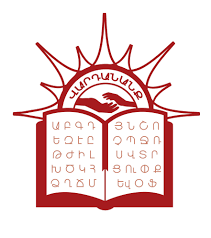 «Հարց» բառը բնիկ հնդեվրոպական՝ *prk՛-sk-՝ *perk՛- «հարցնել, խնդրել» արմատից առաջացած բառ է (հմմտ. հին հնդկերեն prěcháti «հարցնում է», լատիներեն posco «պահանջել, խնդրել», հին վերին գերմաներեն forska «հետազոտություն, հարց»)։«««» «» 1«««»»«-----------------------1